The Anthony Kazlouski $500 Artisan’s Dining Club ‘Vocational Scholarship AWARD 2024’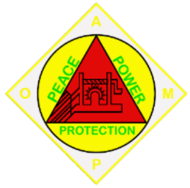 This scholarship will be awarded to Junior Artisans graduating high school and enrolled in a certified trade or vocational school. The Junior Artisan must be a full member for at least two (2) years and in good standing.The school must be a certified trade or vocational.The student will submit their senior high school transcript and the acceptance letter from the trade or vocational school of their choosing. The Junior must send in a typed or handwritten essay explaining why they have chosen to enter that field of study. 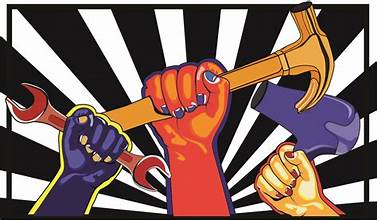 Please send all Scholarship applications to:8100 Roosevelt boulevardAttention: Artisans/ Bryan WernerPhiladelphia PA. 19152Please print this out and send it in with the completed scholarship application.The deadline to sign up for this scholarship is: JULY 30TH 2024.